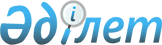 О ратификации Соглашения между Правительством Республики Казахстан и Правительством Российской Федерации о порядке взаимодействия в случае возникновения аварий при пусках ракет с космодрома "Байконур"Закон Республики Казахстан от 22 мая 2006 года N 141

      Ратифицировать Соглашение между Правительством Республики Казахстан и Правительством Российской Федерации о порядке взаимодействия в случае возникновения аварий при пусках ракет с космодрома "Байконур", подписанное в Астане 18 ноября 1999 года.       Президент 

      Республики Казахстан  

  СОГЛАШЕНИЕ 

между Правительством Республики Казахстан и 

Правительством Российской Федерации о порядке 

взаимодействия в случае возникновения аварий при 

пусках ракет с космодрома "Байконур"(Официальный сайт МИД РК - Вступило в силу 23 июня 2006 года)      Правительство Республики Казахстан и Правительство Российской Федерации, именуемые в дальнейшем Сторонами, 

      руководствуясь Соглашением между Республикой Казахстан и Российской Федерацией об основных принципах и условиях использования космодрома "Байконур" от 28 марта 1994 года, Договором аренды комплекса "Байконур" между Правительством Республики Казахстан и Правительством Российской Федерации от 10 декабря 1994 года, Соглашением между Правительством Республики Казахстан и Правительством Российской Федерации о сотрудничестве в области предупреждения промышленных аварий, катастроф, стихийных бедствий и ликвидации их последствий от 28 марта 1994 года, Соглашением между Правительством Республики Казахстан и Правительством Российской Федерации по экологии и природопользованию на территории комплекса "Байконур" в условиях его аренды Российской Федерацией от 4 октября 1997 года, 

      выражая взаимную заинтересованность в безопасном использовании комплекса "Байконур", 

      согласились о нижеследующем:  

  Статья 1       Настоящее Соглашение определяет обязанности Сторон в случае возникновения аварий при пусках ракет с космодрома "Байконур", порядок приведения в состояние готовности сил и средств Сторон к моменту пуска ракет с космодрома "Байконур", процедуры взаимного оповещения Сторон о подготовке к пуску ракет и в случае аварии, а также порядок привлечения необходимых сил и средств Сторон для ликвидации последствий аварии. 

      Для целей настоящего Соглашения: 

      - "ракета" означает любую ракету космического назначения (включая космический аппарат, разгонный блок и другие составные части) или баллистическую ракету с элементами оснащения; 

      - «авария» означает падение в целостном или ином виде ракеты, пуск которой осуществлен с космодрома «Байконур», на территорию Республики Казахстан, за исключением предусмотренного для осуществления пуска ракеты падения ее частей.

      Сноска. Статья 1 с изменением, внесенным Законом РК от 19.02.2016 № 455-V. 

  Статья 2       Российская Сторона для ликвидации последствий аварии может привлекать следующие силы и средства: 

      - аварийно-спасательный отряд для устранения аварийных ситуаций на объектах космодрома "Байконур" и проведения аварийно-спасательных работ; 

      - специализированные лаборатории для проведения мониторинга влияния ракетно-космической деятельности на природную среду и гигиенического контроля на комплексе "Байконур" и по трассам полета ракет; 

      - силы и средства авиационно-космического поиска и спасания; 

      - специализированные медико-биологические бригады быстрого реагирования; 

      - специализированные службы оперативного прогнозирования возможных уровней загрязнения природной среды в аварийных ситуациях; 

      - неснижаемый запас приборов и химических реактивов для ликвидации последствий аварии; 

      - другие силы и средства.  

  Статья 3       Казахстанская Сторона для ликвидации последствий аварии может привлекать следующие силы и средства: 

      - специальные аварийно-спасательные и поисково-спасательные подразделения; 

      - противопожарные, санитарно-эпидемиологические, медицинские, природоохранные и другие службы, а также правоохранительные органы; 

      - запасы продовольствия и материальных ресурсов для устройства временного жилья и организации пунктов питания при проведении, в случае необходимости, эвакуационных мероприятий и приема лиц, которые эвакуируются из населенных пунктов, попавших в зону аварии; 

      - другие силы и средства. 

      Конкретный состав сил и средств Казахстанской Стороны, привлекаемых для ликвидации последствий аварии, определяется исходя из оперативной информации Российской Стороны о предполагаемом районе аварии, ее возможных масштабах и последствиях, необходимых силах и средствах.  

  Статья 4       В целях обеспечения анализа возможных последствий аварии Российская Сторона предоставляет Казахстанской Стороне необходимые технические данные по типам ракет, трассам их полета и возможным районам падения в случае аварии. 

      Российская Сторона по заявкам Казахстанской Стороны осуществляет по взаимной договоренности обучение специалистов Республики Казахстан действиям при ликвидации последствий аварии и предоставляет Казахстанской Стороне необходимое методическое обеспечение.  

  Статья 5       В случае аварии Российская Сторона приостанавливает пуски ракет того типа, к которому относится ракета, потерпевшая аварию, до выяснения причин аварии, о чем информирует Казахстанскую Сторону. 

      Российская Сторона уведомляет Казахстанскую Сторону о причинах аварии, выполнении мероприятий по обеспечению безопасности последующих пусков ракет этого типа и по согласованию с Казахстанской Стороной возобновляет их пуски.  

  Статья 6       В целях своевременного приведения аварийно-спасательных подразделений Казахстанской Стороны в состояние готовности, Российская Сторона уведомляет Казахстанскую Сторону о предстоящем пуске ракеты в соответствии с согласованным порядком. При переносе даты и/или времени пуска ракеты, уведомление производится не менее чем за 24 часа до вновь намеченного времени пуска. В случае переноса времени пуска менее чем на 24 часа, уведомление производится незамедлительно по оперативным каналам связи. 

      Российская Сторона привлекает на компенсационной основе аварийно-спасательные подразделения Республики Казахстан для обеспечения безопасности при осуществлении пусков ракет. Порядок привлечения этих подразделений определяется соответствующими соглашениями между уполномоченными органами Сторон.  

  Статья 7       За 8 часов до запланированного времени пуска ракеты уполномоченные органы Сторон обмениваются информацией о готовности аварийно-спасательных подразделений Сторон. 

      В случае возникновения аварии уполномоченный орган Российской Стороны незамедлительно оповещает уполномоченные органы Казахстанской Стороны о факте, времени и предполагаемом районе аварии.

      Сноска. Статья 7 с изменением, внесенным Законом РК от 19.02.2016 № 455-V. 

  Статья 8       В случае возникновения аварии уполномоченный орган Российской Стороны незамедлительно формирует и не позднее 12 часов с момента аварии направляет оперативную группу российских специалистов в район аварии в целях оценки обстановки, организации взаимодействия с подразделениями Министерства внутренних дел Республики Казахстан и местными исполнительными органами Республики Казахстан, в том числе для определения территории, подлежащей оцеплению, и выполнения первоочередных мероприятий по ликвидации последствий аварии.

      Силы и средства Министерства внутренних дел Республики Казахстан, приведенные в готовность к действиям в аварийных ситуациях и привлекаемые для обеспечения безопасности в порядке, предусмотренном статьей 6 настоящего Соглашения, приступают к выполнению неотложных мероприятий по оценке обстановки и ликвидации последствий аварии в объеме и сроки, согласованные с уполномоченными органами Сторон.

      Местные исполнительные органы Республики Казахстан в районе падения частей аварийной ракеты осуществляют оповещение населения, проживающего в районе аварии, и при необходимости оказывают содействие в ликвидации последствий аварии в объеме, согласованном с уполномоченными органами Сторон.

      Стороны назначают комиссии (далее - правительственные комиссии), которые в течение суток с момента аварии образуют совместный штаб по ликвидации последствий аварии (далее - совместный штаб) и согласовывают порядок совместных действий по определению масштаба и ликвидации последствий аварий.

      До назначения правительственных комиссий согласование порядка и координацию совместных действий по определению масштаба и ликвидации последствий аварии осуществляют:

      от Казахстанской Стороны - уполномоченный представитель Министерства внутренних дел Республики Казахстан;

      от Российской Стороны - сопредседатель Государственной комиссии по проведению летных испытаний средств выведения космических аппаратов.

      Совместный штаб определяет объем и сроки выполняемых работ, состав и задачи привлекаемых сил и средств, порядок взаимодействия привлекаемых сил и осуществляет контроль за ходом проведения работ.

      Решениями начальников совместного штаба от Казахстанской и Российской Сторон в течение суток образуются целевые рабочие группы по соответствующим направлениям деятельности (поисковая, по ликвидации последствий аварии, медико-санитарная, ветеринарная, экологическая, по оценке ущерба и последствий аварии, по обобщению результатов обследования и подготовке разделов отчета правительственных комиссий, а также другие рабочие группы в той мере, в которой это будет на взаимной основе признано необходимым).

      По результатам работы рабочих групп подписываются совместные акты (протоколы) о выполненных работах по направлениям деятельности.

      К указанным актам прилагаются документы, подтверждающие расходы, связанные с проведением мероприятий по ликвидации последствий аварии, и документы, подтверждающие право на компенсацию и имущественный ущерб, нанесенный гражданам и организациям Республики Казахстан, компенсацию за телесное повреждение, нанесение какого-либо иного серьезного вреда здоровью физического лица или смерть такого лица, предъявляемые этим лицом или любым лицом, имеющим право по закону (душеприказчики такого физического лица, его наследники или лица, к которым переходят права в порядке суброгации), а также размер указанных компенсаций.

      Совместный штаб обобщает материалы работы рабочих групп по направлениям деятельности и представляемых в правительственные комиссии.

      По результатам работы правительственных комиссий подписывается совместный протокол.

      Сноска. Статья 8 в редакции Закона РК от 19.02.2016 № 455-V. 

  Статья 9       Действия поисково-спасательных и аварийно-спасательных подразделений Сторон по оценке обстановки, в том числе действия по сбору частей ракеты, медицинскому обследованию населения, ветеринарному и экологическому обследованию территорий, осуществляются совместно в порядке, объемах и по методикам, согласованным правительственными комиссиями.

      Определение величины материального ущерба в результате аварии производится Сторонами совместно. 

      Сноска. Статья 9 с изменением, внесенным Законом РК от 19.02.2016 № 455-V. 

  Статья 10       Расходы, связанные с проведением мероприятий по ликвидации последствий аварии в соответствии с настоящим Соглашением и компенсацией ущерба, осуществляются Российской Стороной по итогам работы правительственных комиссий на основании подписанных двусторонних актов оценки последствий аварии, в согласованных объемах.  

  Статья 11       Казахстанская Сторона обеспечивает беспрепятственный доступ представителей Российской Стороны к местам падения частей ракеты. 

      В случае аварии совместный штаб, образованный в соответствии со статьей 8 настоящего Соглашения, определяет место расположения площадки для сбора частей ракеты и их охрану. Доступ к площадке контролируется членами оперативной группы российских специалистов, упомянутой в статье 8 настоящего Соглашения. 

      Казахстанская Сторона обеспечивает незамедлительное возвращение Российской Стороне всех частей ракеты, собранных на территории Республики Казахстан, с обеспечением согласованных режимных мероприятий. 

      В случаях, когда поиск и сбор частей ракеты затрагивает интересы третьей стороны, Российская Сторона может привлекать ее представителей к мероприятиям в районе аварии, консультируясь с Казахстанской Стороной.  

  Статья 12       Казахстанская Сторона обеспечивает при въезде на территорию и выезде с территории Республики Казахстан представителей Российской Стороны, ввозе и вывозе российского оборудования и материалов для ликвидации последствий аварии, а также вывозе на территорию Российской Федерации частей ракет для определения причин аварии упрощенный пограничный и таможенный режим без взимания таможенных пошлин, налогов, взимание которых относится к компетенции таможенных органов, в соответствии с Договором аренды комплекса "Байконур" между Правительством Республики Казахстан и Правительством Российской Федерации от 10 декабря 1994 года. 

      Казахстанская Сторона в приоритетном порядке предоставляет воздушные коридоры и стоянки воздушным судам Российской Федерации, участвующим в ликвидации последствий аварии. 

      Казахстанская Сторона по запросу Российской Стороны обеспечивает российских специалистов, прибывших для ликвидации последствий аварии, транспортом, жильем, питанием, средствами связи с последующей компенсацией Российской Стороной фактических затрат в порядке и размерах, установленных для сотрудников государственных органов Республики Казахстан.  

  Статья 13       Координация работ по настоящему Соглашению осуществляется следующими уполномоченными органами:

      от Казахстанской Стороны - Министерством внутренних дел Республики Казахстан и Министерством по инвестициям и развитию Республики Казахстан;

      от Российской Стороны - Федеральным космическим агентством.

      В случае изменения наименования или функций уполномоченных органов Стороны уведомляют друг друга по дипломатическим каналам.

      Стороны уведомляют друг друга по дипломатическим каналам о назначении уполномоченных органов, предусмотренных статьями 6-8 настоящего Соглашения.

      Сноска. Статья 13 в редакции Закона РК от 19.02.2016 № 455-V. 

  Статья 14       Споры относительно толкования и применения настоящего Соглашения разрешаются Казахстанско-Российской межправительственной комиссией по комплексу «Байконур».

      Сноска. Статья 14 в редакции Закона РК от 19.02.2016 № 455-V. 

  Статья 15       Настоящее Соглашение не затрагивает обязательств Сторон по другим международным договорам, участниками которых являются Республика Казахстан и Российская Федерация.  

  Статья 16       По взаимному согласию Сторон в настоящее Соглашение могут вноситься дополнения и изменения, которые оформляются отдельными протоколами, являющимися неотъемлемыми частями настоящего Соглашения.  

  Статья 17       Настоящее Соглашение временное применяется с даты его подписания и вступает в силу с даты последнего письменного уведомления о выполнении Сторонами внутригосударственных процедур, необходимых для его вступления в силу.       Настоящее Соглашение действует до окончания срока действия Договора аренды комплекса "Байконур" между Правительством Республики Казахстан и Правительством Российской Федерации от 10 декабря 1994 года.       Совершено в городе Астана 18 ноября 1999 года в двух экземплярах каждый на казахском и русском языках, причем оба текста имеют одинаковую силу.       ЗА ПРАВИТЕЛЬСТВО                 ЗА ПРАВИТЕЛЬСТВО 

    РЕСПУБЛИКИ КАЗАХСТАН             РОССИЙСКОЙ ФЕДЕРАЦИИ         Настоящим удостоверяю верность данной копии оригинала Соглашения между Правительством Республики Казахстан и Правительством Российской Федерации о порядке взаимодействия в случае возникновения аварий при пусках ракет с космодрома "Байконур" от 18 ноября 1999 года.            Советник 

Международно-правового департамента 

   Министерства иностранных дел 

      Республики Казахстан 
					© 2012. РГП на ПХВ «Институт законодательства и правовой информации Республики Казахстан» Министерства юстиции Республики Казахстан
				